Minnesota Boardof Peace OfficerStandards and Training1600 University Avenue, Suite 200St. Paul, MN 55104-3825(651) 643-3060 • Fax (651) 643-3072www.post.state.mn.us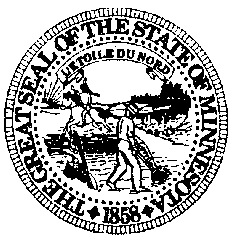 Affidavit of AttendanceATTENDEES SHOULD INITIAL FOR EACH DAY ATTENDED						     		  - Continued On Reverse -							Page 1ATTENDEES SHOULD INITIAL FOR EACH DAY ATTENDED(08/17)																		Page 2Beginning July 1, 2016, the POST Board will maintain continuing education credits for each officer who attends POST approved training.  Continuing Education Sponsors are required to submit this “Affidavit of Attendance” form within 2 weeks after each training session.  Even though the POST Board is maintaining continuing education credits, sponsors must continue to maintain a list of licensed peace officers and part-time peace officers who have successfully completed this conference.  We encourage sponsors to submit the “Affidavit of Attendance” via E-mail at POSTBoard.Continuing.Education-Rosters@state.mn.us.  We will also accept the rosters by mail or fax.  This form can be found on the POST Board’s website at www.post.state.mn.us under “Forms.”Beginning July 1, 2016, the POST Board will maintain continuing education credits for each officer who attends POST approved training.  Continuing Education Sponsors are required to submit this “Affidavit of Attendance” form within 2 weeks after each training session.  Even though the POST Board is maintaining continuing education credits, sponsors must continue to maintain a list of licensed peace officers and part-time peace officers who have successfully completed this conference.  We encourage sponsors to submit the “Affidavit of Attendance” via E-mail at POSTBoard.Continuing.Education-Rosters@state.mn.us.  We will also accept the rosters by mail or fax.  This form can be found on the POST Board’s website at www.post.state.mn.us under “Forms.”Beginning July 1, 2016, the POST Board will maintain continuing education credits for each officer who attends POST approved training.  Continuing Education Sponsors are required to submit this “Affidavit of Attendance” form within 2 weeks after each training session.  Even though the POST Board is maintaining continuing education credits, sponsors must continue to maintain a list of licensed peace officers and part-time peace officers who have successfully completed this conference.  We encourage sponsors to submit the “Affidavit of Attendance” via E-mail at POSTBoard.Continuing.Education-Rosters@state.mn.us.  We will also accept the rosters by mail or fax.  This form can be found on the POST Board’s website at www.post.state.mn.us under “Forms.”Beginning July 1, 2016, the POST Board will maintain continuing education credits for each officer who attends POST approved training.  Continuing Education Sponsors are required to submit this “Affidavit of Attendance” form within 2 weeks after each training session.  Even though the POST Board is maintaining continuing education credits, sponsors must continue to maintain a list of licensed peace officers and part-time peace officers who have successfully completed this conference.  We encourage sponsors to submit the “Affidavit of Attendance” via E-mail at POSTBoard.Continuing.Education-Rosters@state.mn.us.  We will also accept the rosters by mail or fax.  This form can be found on the POST Board’s website at www.post.state.mn.us under “Forms.”Beginning July 1, 2016, the POST Board will maintain continuing education credits for each officer who attends POST approved training.  Continuing Education Sponsors are required to submit this “Affidavit of Attendance” form within 2 weeks after each training session.  Even though the POST Board is maintaining continuing education credits, sponsors must continue to maintain a list of licensed peace officers and part-time peace officers who have successfully completed this conference.  We encourage sponsors to submit the “Affidavit of Attendance” via E-mail at POSTBoard.Continuing.Education-Rosters@state.mn.us.  We will also accept the rosters by mail or fax.  This form can be found on the POST Board’s website at www.post.state.mn.us under “Forms.”Beginning July 1, 2016, the POST Board will maintain continuing education credits for each officer who attends POST approved training.  Continuing Education Sponsors are required to submit this “Affidavit of Attendance” form within 2 weeks after each training session.  Even though the POST Board is maintaining continuing education credits, sponsors must continue to maintain a list of licensed peace officers and part-time peace officers who have successfully completed this conference.  We encourage sponsors to submit the “Affidavit of Attendance” via E-mail at POSTBoard.Continuing.Education-Rosters@state.mn.us.  We will also accept the rosters by mail or fax.  This form can be found on the POST Board’s website at www.post.state.mn.us under “Forms.”Beginning July 1, 2016, the POST Board will maintain continuing education credits for each officer who attends POST approved training.  Continuing Education Sponsors are required to submit this “Affidavit of Attendance” form within 2 weeks after each training session.  Even though the POST Board is maintaining continuing education credits, sponsors must continue to maintain a list of licensed peace officers and part-time peace officers who have successfully completed this conference.  We encourage sponsors to submit the “Affidavit of Attendance” via E-mail at POSTBoard.Continuing.Education-Rosters@state.mn.us.  We will also accept the rosters by mail or fax.  This form can be found on the POST Board’s website at www.post.state.mn.us under “Forms.”COURSE INFORMATIONCOURSE INFORMATIONCOURSE INFORMATIONCOURSE INFORMATIONCOURSE INFORMATIONCOURSE INFORMATIONCOURSE INFORMATIONCourse Number:  Course Number:  Course Title: Course Title: Course Title: Course Title: POST Credits Approved(total amount):  Course Date(s) Attended: Contact Person:Contact Person:Email:Phone:Phone:POST Use Only:   Days 1 -       2-        3-       4-         5-              Sponsor Name:  Sponsor Name:  Sponsor Name:  Course Date Approved:  Course Date Approved:  Course Date Expires:Course Date Expires:LicenseNumberAttendee NameDay 1Day 2Day 3Day 4Day 5License NumberAttendee NameDay 1Day 2Day 3Day 4Day 51.  8.  2.  9.  3.  10.  4.  11.  5.  12.  6.  13.  7.  14.  Sponsor Affirmation:  As a representative of the continuing education sponsor, I affirm the information on this form is complete and accurate and those individuals listed attended for the number of hours indicated and successfully completed the course/conference.Sponsor Affirmation:  As a representative of the continuing education sponsor, I affirm the information on this form is complete and accurate and those individuals listed attended for the number of hours indicated and successfully completed the course/conference.Sponsor Representative Signature:  Date:Please Print Signature Written Above:  Phone:  LicenseNumberAttendee NameDay 1Day 2Day 3Day 4Day 5License NumberAttendee NameDay 1Day 2Day 3Day 4Day 515.  35.  16.  36.  17.  37.  18.  38.  19.  39.  20.  40.  21.  41.  22.42.23.43.24.44.25.45.26.46.27.47.28.48.29.49.30.50.31.51.32.52.33.53.34.54.